Teresin 01.12.2019ZAPYTANIE OFERTOWEZAPYTANIE OFERTOWE NA BUDOWĘ BUDYNKU DO AGROTURYSTYKI „RIMINI” Zamawiający – LOKALNA BAZA EKOTURYSTYKI, JOANNA SANOCKA-PERTEK, TERESIN 18, 64-980 TRZCIANKA  NIP 763-183-40-08- zaprasza do złożenia oferty w postępowaniu o udzielenie zamówienia publicznego na:  BUDOWĘ BUDYNKU DO AGROTURYSTYKI „RIMINI” W MIEJSCOWOŚCI Teresin18, 64-980 Trzcianka.Opis przedmiotu zamówienia.  Na BUDOWĘ BUDYNKU DO AGROTURYSTYKI „RIMINI”Budowa budynku do agroturystyki „ Rimini” , w miejscowości Teresin na działce nr  224/1 zgodnie z załączoną dokumentacją szczegółowo określającą przedmiot zamówienia:Kosztorys inwestorski z dnia 27.10.2019rProjekt budowlany budynku do agroturystyki „RIMINI”Decyzja pozwolenia na budowę nr 175/2013 z dnia 23.04.2013.Decyzja o warunkach zabudowy.Opinia geotechniczna.Informacja dotycząca bezpieczeństwa i ochrony zdrowia.Oświadczenie o sporządzeniu projektu budowlanego zgodnie z obowiązującymi przepisami oraz zasadami wiedzy technicznejWZÓR-PROJEKT UMOWY NA BUDOWĘ BUDYNKU DO AGROTURYSTYKI „RIMINI”OŚWIADCZENIE WYKONAWCY DO BUDOWY BUDYNKU DO AGROTURYSTYKI „RIMINI”Przesłane oferty będą oceniane wg poniższych kryteriów:2.  W postępowaniu o udzielenie zamówienia mogą wziąć udział wykonawcy, którzy spełniają następujące warunki:prowadzenie działalności gospodarczej zgodnej z opisem przedmiotu zamówienia. 3. Okres gwarancji/ rękojmi:  3 lata licząc od dnia odbioru robót   – 3 LATA gwarancji, licząc od dnia bezusterkowego odbioru końcowego przedmiotu zamówienia.4. Warunki płatności: faktura Vat- płatność przelewem z możliwością zaliczkowania6. Istotne warunki umowy: W załączeniu wzór umowy.7. Sposób przygotowania oferty: Ofertę należy sporządzić w formie pisemnej, w języku polskim, NA FORMULARZU LUB W OPARCIU  O FORMULARZ OFERTA .  stanowiący załącznik do niniejszego zapytania ofertowego. Cenę należy podać cyfrowo i słownie. Formularz oferty należy wypełnić czytelną trwałą techniką.8. Miejsce i termin złożenia oferty: Ofertę należy złożyć w terminie do 20.12.2019. Ofertę można złożyć w siedzibie zamawiającego osobiście lub przesyłką pocztową na adres.Lokalna Baza EkoturystykiJoanna Sanocka – PertekTeresin 1864-980 TrzciankaOfertę można złożyć także drogą elektroniczną, joanna.sanockapertek@interia.pl ofertę należy jednoznacznie oznaczyć np. oznaczając napisem na kopercie lub w temacie przesyłki elektronicznejOferta -  na BUDOWĘ BUDYNKU DO AGROTURYSTYKI „RIMINI”  ( nazwa postępowania z punktu 1 zapytania ofertowego)Oferty które wpłyną do zamawiającego po terminie podanym, wyznaczonym do 20.12.2019, zostaną zwrócona wykonawców bez otwierania.9.Podmiot składający ofertę zobowiązany jest złożyć następujące dokumenty:Formularz oferty, wg załączonego wzoru- załącznik nr 1Zaparafowany WZÓR-PROJEKT UMOWY NA BUDOWĘ BUDYNKU DO AGROTURYSTYKI „RIMINI”, - załącznik nr 2OŚWIADCZENIE WYKONAWCY, że spełnia warunki udziału w postępowaniu DO BUDOWY BUDYNKU DO AGROTURYSTYKI „RIMINI” - załącznik nr 310. Osoba upoważniona do kontaktu z wykonawcami:Lokalna Baza EkoturystykiJoanna Sanocka – PertekTeresin 1864-980 Trzciankae-mail: joanna.sanockapertek@interia.plTermin składania ofert : do 20.12.2019. Zapytanie ofertowe wszczęto 09.12.2019, licząc  od dnia 06.12.2019 ZAMIESZCZONO NA STRONIE INTERNETOWEJ ZAMAWIAJACEGO. Informacja o wykluczeniu z możliwości udzielenia zamówienia podmiotom powiązanym osobowo lub kapitałowo.- Informujemy wykluczeniu  z możliwości udzielenia zamówienia podmiotom powiązanych osobowo lub kapitałowo z zamawiającym.Informacja o unieważnieniu postępowania w przypadku braku złożenia co najmniej dwóch ofert zgodnych z zapytaniem ofertowym.Możliwe jest unieważnienie postepowania w przypadku braku złożenia co najmniej dwóch ofert zgodnych z zapytaniem ofertowym.Sporządziła01.12.2019Z poważaniemLokalna Baza EkoturystykiJoanna Sanocka – PertekTeresin 1864-980 TrzciankaNIP 763 183 40 08TEL KOM 793 000 637TEL STACJONARNY 67 2 147 806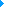 Termin realizacji przedmiotu zamówienia: od 20.12.2019 r. do 31.12.2020 r.Termin złożenia oferty: OD 09.12.2019 r. do DNIA. 20.12.2019Lp.Kryteria głó:wneMaksymalna liczba punktówWaga (%) W1.Cena ofertowa netto100= W1